ZAŁĄCZNIK Nr 5 do SIWZ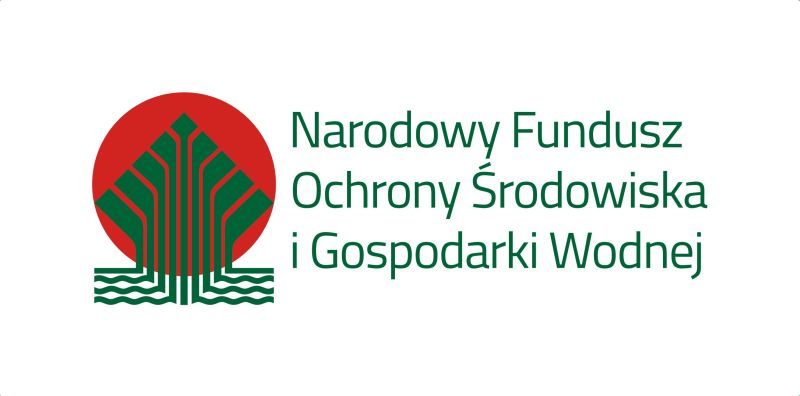 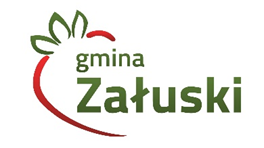 ISTOTNE POSTANOWIENIA UMOWYzawarta w dniu .................. 2020 roku w ………… pomiędzy:Gminą Załuski, Załuski 67, 09-142 Załuski, NIP: 567-178-34-57;  Regon: 130378545reprezentowaną przez:Kamila Koprowskiego – Wójta Gminy Załuski przy kontrasygnacie Skarbnika Gminy Załuski,a(w przypadku przedsiębiorcy wpisanego do KRS)................................................................................, z siedzibą w ............................... przy ulicy ..............................., posiadającym REGON: …………….. oraz NIP: …………………..  wpisaną do rejestru przedsiębiorców prowadzonego przez Sąd Rejonowy .............................................  .......... Wydział Gospodarczy Krajowego Rejestru Sądowego pod numerem KRS: ................., zwaną w treści umowy „Wykonawcą ”, reprezentowaną przez:1 ...............................2 ...............................(w przypadku przedsiębiorcy wpisanego do Centralnej Ewidencji i Informacji o Działalności Gospodarczej)(imię i nazwisko) ..................................................................................., przedsiębiorcą działającym pod firmą .............................. z siedzibą w .................................. przy ulicy ............................, posiadającym REGON: …………….. oraz NIP: ………………….., wpisanym do Centralnej Ewidencji i Informacji o Działalności Gospodarczej,zwanym w treści umowy „Wykonawcą”, (w przypadku spółki cywilnej wpisanej do Centralnej Ewidencji i Informacji o Działalności Gospodarczej)(imię i nazwisko) ..................................................................................., przedsiębiorcą działającym pod firmą .............................. z siedzibą w .................................. przy ulicy ............................, posiadającym REGON: …………….. oraz NIP: ………………….., wpisanym do Centralnej Ewidencji i Informacji o Działalności Gospodarczej,oraz(imię i nazwisko) ..................................................................................., przedsiębiorcą działającym pod firmą .............................. z siedzibą w .................................. przy ulicy ............................, posiadającym REGON: …………….. oraz NIP: ………………….., wpisanym do Centralnej Ewidencji i Informacji o Działalności Gospodarczej,zwaną dalej „Wykonawcą”zwanym dalej “WYKONAWCĄ” reprezentowanym przez:1.  ..........................................................................2.  ..........................................................................łącznie zwane dalej „Stronami”, a każda z nich oddzielnie „Stroną”.	W wyniku rozstrzygnięcia przetargu nieograniczonego ogłoszonego w dniu  ……….. r. na realizację zadania pn. „Usuwanie odpadów z folii rolniczych, siatki i sznurka do owijania ba-lotów, opakowań po nawozach i typu Big Bag” w ramach projektu priorytetowego nr 2.8 „ Racjonalne gospodarowanie odpadami i ochrona powierzchni ziemi Usuwanie folii rolniczych i innych odpadów pochodzących z działalności rolniczej i finansowane będzie ze środków Narodowego Funduszu Ochrony Środowiska i Gospodarki Wodnej w Warszawie. przeprowadzonego zgodnie z ustawą Prawo zamówień publicznych  została zawarta umowa o następującej treści:§ 1PRZEDMIOT UMOWYPrzedmiotem umowy jest realizacja zadania  pn.: „Usuwanie odpadów z folii rolniczych, siatki i sznurka do owijania balotów, opakowań po nawozach i typu Big Bag”.Zakres rzeczowy umowy obejmuje:1)             ważenie odbieranych odpadów folii rolniczych, siatki i sznurka do owijania balotów oraz opakowań po nawozach i typu Big-Bag;2)             załadunek odpowiednio zapakowanych odpadów z folii rolniczych, siatki i sznurka do owijania balotów oraz opakowań po nawozach i typu Big-Bag oraz uporządkowanie miejsca wykonywania usługi z w/w odpadów;3)             transport odebranych odpadów z folii rolniczych, siatki i sznurka do owijania balotów oraz opakowań po nawozach i typu Big-Bag do miejsca ich odzysku lub unieszkodliwienia środkami transportu posiadającymi aktualne zezwolenie na transport odpadów;4)             rozładunek i przekazanie odpadów do odzysku lub unieszkodliwienia.§ 2. TERMIN REALIZACJIWykonawca jest zobowiązany do wykonania przedmiotu zamówienia w terminie od dnia podpisania umowy do ………………..§ 3. WYNAGRODZENIE1. Za wykonanie przedmiotu umowy, określonego w §1, Strony ustalają wynagrodzenie brutto, w wysokości: ........................................... (słownie: …………………………………………….. zł) kwota netto …………………………….. (słownie: ………………………………………………………………………………………………).2. Zamawiający nie przewiduje rozliczeń z Wykonawcą przed zakończeniem prac, tj. wynagrodzenie Wykonawcy zostanie przekazane po zrealizowaniu całego zakresu prac.3. Rozliczenia będą dokonywane na podstawie rzeczywistej wagi rodzaju odpadów zgodnie z ofertą cenową – wg tabeli dla poszczególnych frakcji odpadów po cenach jednostkowych brutto. Nie zakłada się odbioru większej ilości odpadów niż wpisanej w umowie i wynikającej z szacunkowej ilości podanej przez rolników.4. Faktura zostanie wystawiona na Zamawiającego na podstawie ilości odebranych odpadów z działalności rolniczej, pomnożonej przez cenę jednostkową leżącą po stronie Zamawiającego.5. Wynagrodzenie podane w Formularzu ofertowo-cenowym Wykonawcy, nie podlega podwyższeniu w okresie realizacji niniejszej umowy, chociażby w czasie zawarcia umowy nie można było przewidzieć rozmiaru lub kosztów prac.6. Wykonawca oświadcza, że zapoznał się z treścią Specyfikacji Istotnych Warunków Zamówienia jak również z wszystkimi załącznikami i uzyskał niezbędne informacje co do ilości i rodzaju robót oraz warunków i specyfiki realizacji jak również utrudnień związanych z realizacją przedmiotu umowy i nie wnosi uwag mogących mieć wpływ na cenę i terminy wykonania przedmiotu umowy.§ 4. ROZLICZENIEFaktury płatne będą na konto Wykonawcy w terminie 30 dni od daty otrzymania prawidłowo wystawionych faktur VAT. Za termin zapłaty uznaje się dzień, w którym Zamawiający do zapłaty polecił swemu bankowi przelać na wskazane konto Wykonawcy kwotę wynikającą z prawidłowo wystawionych faktur VAT.Fakturę należy wystawić na Gminę Załuski z siedzibą w Załuskach 67, 09-142 Załuski NIP 5671783457, REGON 130378545. Płatność nastąpi po otrzymaniu prawidłowo wystawionej faktury VAT.W przypadku niezaspokojenia roszczeń podwykonawców Zamawiający w pierwszej kolejności ureguluje uzasadnione roszczenia podwykonawców z tytułu wykonania przedmiotu umowy z kwoty wynagrodzenia należnego wykonawcy. Pozostała część wynagrodzenia zostanie przekazana Wykonawcy.§ 5. 		Wykonawca oświadcza, że1)	dysponuje niezbędnym sprzętem do wykonania przedmiotu umowy,2)	posiada zezwolenie wymagane dla świadczenia usług objętych umową,3)	znane są mu przepisy prawa regulujące zasady bezpiecznego usuwania odpadów,4)	prace związane z realizacją zadania wykonywane będą przez osoby posiadająceodpowiednie przeszkolenie w zakresie postępowania z odpadami.§ 6.KARYWykonawca zapłaci Zamawiającemu kary umowne: w przypadku nie wykonania przedmiotowego zamówienia w terminie określonym w § 2 ust. 1 w wysokości 0,5 % wynagrodzenia ustalonego w § 3 ust. 1.za odstąpienie od umowy z przyczyn leżących po stronie Wykonawcy, w wysokości 10% wynagrodzenia ustalonego w § 3 ust. 2.Za nieterminowe płatności Zamawiający zapłaci Wykonawcy odsetki ustawowe za każdy dzień zwłoki.Zamawiający zapłaci Wykonawcy karę umowną z tytułu odstąpienia od umowy z przyczyn leżących po stronie Zamawiającego w wysokości 10% wynagrodzenia umownego netto.Zamawiający zastrzega sobie prawo do odszkodowania uzupełniającego, przewyższającego wysokość kar umownych do wysokości rzeczywiście poniesionej szkody.Zamawiający ma prawo potrącenia kar umownych z należnego Wykonawcy wynagrodzenia.§ 7.ODSTĄPIENIE OD UMOWYStronom przysługuje prawo odstąpienia od umowy w następujących przypadkach i terminach: Zamawiającemu przysługuje gdy: zaistnieje istotna zmiana okoliczności powodującej, że wykonanie umowy nie leży w interesie publicznym, czego nie można było przewidzieć w chwili zawarcia umowy; odstąpienie od umowy w tym wypadku może nastąpić w terminie 30 dni od powzięcia wiadomości o powyższych okolicznościach. W takiej sytuacji Wykonawca może żądać jedynie wynagrodzenia należnego Wykonawcy z tytułu wykonania części umowy, zostanie prawomocnie ogłoszona upadłość, likwidacja lub rozwiązana zostanie firma Wykonawcy, w terminie 30 dni od nastąpienia powyższych zdarzeń,nastąpi zajęcie egzekucyjne majątku przedsiębiorstwa Wykonawcy, w części uniemożliwiającej realizację niniejszej umowy, w terminie 30 dni nastąpienia powyższego zdarzenia,Wykonawca nie rozpoczął robót zgodnie z umową, bez podania uzasadnionych przyczyn oraz nie kontynuuje ich pomimo pisemnego wezwania Zamawiającego, wyznaczającego mu termin 14 dni; po bezskutecznym upływie tego terminu uprawniony będzie do odstąpienia,Wykonawca w rażący sposób narusza postanowienia umowy i czyni tak nadal pomimo pisemnego wezwania do zaprzestania (usunięcia) naruszeń umowy, wyznaczającego wykonawcy na to 30 dni; po bezskutecznym upływie terminu Zamawiający uprawniony będzie do odstąpienia od umowy w trybie natychmiastowym.Wykonawcy przysługuje, gdy:Zamawiający zawiadomi Wykonawcę, iż wobec zaistnienia uprzednio nieprzewidzianych okoliczności nie będzie mógł spełnić swoich zobowiązań umownych wobec WykonawcyOdstąpienie od umowy powinno nastąpić w formie pisemnej pod rygorem nieważności takiego oświadczenia i powinno zawierać uzasadnienie. Jeżeli zostanie złożone oświadczenie o odstąpieniu od wykonania umowy, Wykonawca powinien natychmiast wstrzymać usługę w terminie podanym przez Zamawiającego.Zamawiający w razie odstąpienia od umowy z przyczyn, za które Wykonawca nie odpowiada, obowiązany jest do dokonania odbioru prac/robót przerwanych oraz do zapłaty wynagrodzenia za prace/roboty, które zostały wykonane do dnia odstąpienia. § 8. ZMIANA UMOWY1. Zakazuje się istotnych zmian postanowień zawartej umowy w stosunku do treści oferty, na podstawie, której dokonano wyboru Wykonawcy, z zastrzeżeniem postanowień SIWZ oraz ust. 2-9. 2. W przypadkach przewidzianych w umowie dopuszcza się wprowadzanie zmian za zgodą Zamawiającego.3. Zmiany przewidziane w umowie mogą być inicjowane przez Zamawiającego lub przez Wykonawcę.4. Zamawiający przewiduje możliwość istotnych zmian postanowień zawartej umowy w stosunku do treści oferty, na podstawie której dokonano wyboru wykonawcy, w przypadku wystąpienia okoliczności wymienionych poniżej, z uwzględnieniem podawanych warunków ich wprowadzenia:- zwiększenia lub zmniejszenia ilości podanych punktów odbioru, - zwiększenia lub zmniejszenia częstotliwości odbioru odpadów,- zmiany przepisów, - nieprzewidzianych okoliczności formalno-prawnych, - zmiany stawki VAT – w takim wypadku wartość brutto zmieni się odpowiednio, - zmiany stawki za odbiór, transport, odzysk lub unieszkodliwianie danego rodzaju odpadów, w związku ze zmianą przepisów, - innych ważnych powodów, - zmiana podanych instalacji komunalnych, - sytuacji związanej ze stanem zagrożenia epidemicznego lub epidemii/pandemii.5. Zmiana umowy wymaga formy pisemnej pod rygorem nieważności.6. Powyższe postanowienia nie wyłączają możliwości zmiany umowy wynikającej z art. 15r ustawy z dnia 2 marca 2020 r. o szczególnych rozwiązaniach związanych z zapobieganiem, przeciwdziałaniem i zwalczeniem COVID-19, innych chorób zakaźnych oraz wywołanych nimi sytuacji kryzysowych w przypadku i na zasadach tam wskazanych. §9.POSTANOWIENIA KOŃCOWEWykonawca nie może bez zgody Zamawiającego dokonywać cesji wierzytelności niniejszej umowy na osoby trzecie.W sprawach nie uregulowanych niniejszą umową zastosowanie mają przepisy Kodeksu Cywilnego oraz Prawa zamówień publicznych.W przypadku zaistnienia jakichkolwiek sporów wynikających z realizacji postanowień niniejszej umowy sądem właściwym dla rozstrzygania sporów będzie sąd właściwy dla siedziby Zamawiającego.Przedmiot zamówienia zostanie wykonany w zakresie określonym w:Ofercie WykonawcySpecyfikacji Istotnych Warunków Zamówienia.Umowę niniejszą sporządzono w 3 jednobrzmiących egzemplarzach: 1 egzemplarz dla Wykonawcy, 2 egzemplarze dla Zamawiającego.ZAMAWIAJĄCY 				 WYKONAWCA	* niepotrzebne skreślić. 